2017 Consumer Confidence ReportWe test the drinking water quality for many constituents as required by state and federal regulations.  This report shows the results of our monitoring for the period of January 1 - December 31, 2017 and may include earlier monitoring data.Este informe contiene información muy importante sobre su agua potable.  Tradúzcalo ó hable con alguien que lo entienda bien.The sources of drinking water (both tap water and bottled water) include rivers, lakes, streams, ponds, reservoirs, springs, and wells.  As water travels over the surface of the land or through the ground, it dissolves naturally-occurring minerals and, in some cases, radioactive material, and can pick up substances resulting from the presence of animals or from human activity.Contaminants that may be present in source water include:Microbial contaminants, such as viruses and bacteria, that may come from sewage treatment plants, septic systems, agricultural livestock operations, and wildlife.Inorganic contaminants, such as salts and metals, that can be naturally-occurring or result from urban stormwater runoff, industrial or domestic wastewater discharges, oil and gas production, mining, or farming.Pesticides and herbicides, that may come from a variety of sources such as agriculture, urban stormwater runoff, and residential uses.Organic chemical contaminants, including synthetic and volatile organic chemicals, that are by-products of industrial processes and petroleum production, and can also come from gas stations, urban stormwater runoff, agricultural application, and septic systems.Radioactive contaminants, that can be naturally-occurring or be the result of oil and gas production and mining activities.In order to ensure that tap water is safe to drink, the USEPA and the State Water Resources Control Board (SWRCB) prescribe regulations that limit the amount of certain contaminants in water provided by public water systems.  SWRCB regulations also establish limits for contaminants in bottled water that provide the same protection for public health.Tables 1, 2, 3, 4, 5,  and 8 list all of the drinking water contaminants that were detected during the most recent sampling for the constituent.  The presence of these contaminants in the water does not necessarily indicate that the water poses a health risk.  SWRCB allows us to monitor for certain contaminants less than once per year because the concentrations of these contaminants do not change frequently.  Some of the data, though representative of the water quality, are more than one year old.*Any violation of an MCL or AL is asterisked.  Additional information regarding the violation is provided later in this report.(a)	A required process intended to reduce the level of a contaminant in drinking water.(b)	Turbidity (measured in NTU) is a measurement of the cloudiness of water and is a good indicator of water quality and filtration performance.  Turbidity results which meet performance standards are considered to be in compliance with filtration requirements.* Any violation of a TT is marked with an asterisk.  Additional information regarding the violation is provided below.VIOLATION OF A MONITORING AND REPORTING REQUIREMENT*We are required to monitor your drinking water for specific contaminants on a regular basis.  Results of regular monitoring are an indicator of whether or not our drinking water meets health standards.  During 2017, we did not complete all monitoring or testing for lead and copper in the distribution system and therefore cannot be sure of the quality of the drinking water during that time.Additional General Information on Drinking WaterDrinking water, including bottled water, may reasonably be expected to contain at least small amounts of some contaminants.  The presence of contaminants does not necessarily indicate that the water poses a health risk. More information about contaminants and potential health effects can be obtained by calling the USEPA’s Safe Drinking Water Hotline (1-800-426-4791).Some people may be more vulnerable to contaminants in drinking water than the general population.  Immuno-compromised persons such as persons with cancer undergoing chemotherapy, persons who have undergone organ transplants, people with HIV/AIDS or other immune system disorders, some elderly, and infants can be particularly at risk from infections. These people should seek advice about drinking water from their health care providers. USEPA/Centers for Disease Control (CDC) guidelines on appropriate means to lessen the risk of infection by Cryptosporidium and other microbial contaminants are available from the Safe Drinking Water Hotline (1-800-426-4791). Lead -  If present, elevated levels of lead can cause serious health problems, especially for pregnant women and young children.  Lead in drinking water is primarily from materials and components associated with service lines and home plumbing. Lake Don Pedro Community Service District  is responsible for providing high quality drinking water, but cannot control the variety of materials used in plumbing components.  When your water has been sitting for several hours, you can minimize the potential for lead exposure by flushing your tap for 30 seconds to 2 minutes before using water for drinking or cooking.  If you are concerned about lead in your water, you may wish to have your water tested.  Information on lead in drinking water, testing methods, and steps you can take to minimize exposure is available from the Safe Drinking Water Hotline  (1-800-426-4791) or at www.epa.gov/safewater/lead.    LAKE DON PEDRO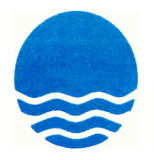           COMMUNITY SERVICES DISTRICT           9751 Merced Falls Road           La Grange, California 95329           Phone (209)852-2331  Fax (209) 852-2268                                                           ***IMPORTANT INFORMATION***INCLUDES THE CONSUMER CONFIDENCE REPORTWater System Name:LAKE DON PEDRO CSDReport Date:May 31 2018Type of water source(s) in use:  Surface and Ground Water System 5510008Surface and Ground Water System 5510008Surface and Ground Water System 5510008Surface and Ground Water System 5510008Surface and Ground Water System 5510008Surface and Ground Water System 5510008Name & location of source(s):  RANCHITO Wells ( -002 & -005) and  MEDINA Wells ( -004 & -008 )And Lake McClure (-001 )  RANCHITO Wells ( -002 & -005) and  MEDINA Wells ( -004 & -008 )And Lake McClure (-001 )  RANCHITO Wells ( -002 & -005) and  MEDINA Wells ( -004 & -008 )And Lake McClure (-001 )  RANCHITO Wells ( -002 & -005) and  MEDINA Wells ( -004 & -008 )And Lake McClure (-001 )  RANCHITO Wells ( -002 & -005) and  MEDINA Wells ( -004 & -008 )And Lake McClure (-001 )  RANCHITO Wells ( -002 & -005) and  MEDINA Wells ( -004 & -008 )And Lake McClure (-001 )  Drinking Water Source Assessment information:Drinking Water Source Assessment information:Completed  December 2004  /  Revised  2010Completed  December 2004  /  Revised  2010Completed  December 2004  /  Revised  2010Completed  December 2004  /  Revised  2010Completed  December 2004  /  Revised  2010A copy of the complete assessment is available or you may request a summary by contacting Merced District SWRCB-Division of Drinking Water   559) 447 3300.A copy of the complete assessment is available or you may request a summary by contacting Merced District SWRCB-Division of Drinking Water   559) 447 3300.A copy of the complete assessment is available or you may request a summary by contacting Merced District SWRCB-Division of Drinking Water   559) 447 3300.A copy of the complete assessment is available or you may request a summary by contacting Merced District SWRCB-Division of Drinking Water   559) 447 3300.A copy of the complete assessment is available or you may request a summary by contacting Merced District SWRCB-Division of Drinking Water   559) 447 3300.A copy of the complete assessment is available or you may request a summary by contacting Merced District SWRCB-Division of Drinking Water   559) 447 3300.A copy of the complete assessment is available or you may request a summary by contacting Merced District SWRCB-Division of Drinking Water   559) 447 3300.Time and place of regularly scheduled board meetings for public participation:Time and place of regularly scheduled board meetings for public participation:Time and place of regularly scheduled board meetings for public participation:Time and place of regularly scheduled board meetings for public participation:Time and place of regularly scheduled board meetings for public participation:Third (3rd) Monday each monthThird (3rd) Monday each month At 1:00 pm in the Boardroom at  9751 Merced Falls Rd   At 1:00 pm in the Boardroom at  9751 Merced Falls Rd   At 1:00 pm in the Boardroom at  9751 Merced Falls Rd   At 1:00 pm in the Boardroom at  9751 Merced Falls Rd   At 1:00 pm in the Boardroom at  9751 Merced Falls Rd   At 1:00 pm in the Boardroom at  9751 Merced Falls Rd   At 1:00 pm in the Boardroom at  9751 Merced Falls Rd  For more information, contact: Chief Operator  - Randy GilgoChief Operator  - Randy GilgoChief Operator  - Randy Gilgo  Phone:   Phone: (  209 ) 852- 2331TERMS USED IN THIS REPORTTERMS USED IN THIS REPORTTERMS USED IN THIS REPORTTERMS USED IN THIS REPORTTERMS USED IN THIS REPORTTERMS USED IN THIS REPORTTERMS USED IN THIS REPORTMaximum Contaminant Level (MCL): The highest level of a contaminant that is allowed in drinking water.  Primary MCLs are set as close to the PHGs (or MCLGs) as is economically and technologically feasible.  Secondary MCLs are set to protect the odor, taste, and appearance of drinking water.Maximum Contaminant Level Goal (MCLG): The level of a contaminant in drinking water below which there is no known or expected risk to health.  MCLGs are set by the U.S. Environmental Protection Agency (USEPA).Public Health Goal (PHG): The level of a contaminant in drinking water below which there is no known or expected risk to health.  PHGs are set by the California Environmental Protection Agency.Maximum Residual Disinfectant Level (MRDL):  The highest level of a disinfectant allowed in drinking water.  There is convincing evidence that addition of a disinfectant is necessary for control of microbial contaminants.Maximum Residual Disinfectant Level Goal (MRDLG): The level of a drinking water disinfectant below which there is no known or expected risk to health.  MRDLGs do not reflect the benefits of the use of disinfectants to control microbial contaminants.Maximum Contaminant Level (MCL): The highest level of a contaminant that is allowed in drinking water.  Primary MCLs are set as close to the PHGs (or MCLGs) as is economically and technologically feasible.  Secondary MCLs are set to protect the odor, taste, and appearance of drinking water.Maximum Contaminant Level Goal (MCLG): The level of a contaminant in drinking water below which there is no known or expected risk to health.  MCLGs are set by the U.S. Environmental Protection Agency (USEPA).Public Health Goal (PHG): The level of a contaminant in drinking water below which there is no known or expected risk to health.  PHGs are set by the California Environmental Protection Agency.Maximum Residual Disinfectant Level (MRDL):  The highest level of a disinfectant allowed in drinking water.  There is convincing evidence that addition of a disinfectant is necessary for control of microbial contaminants.Maximum Residual Disinfectant Level Goal (MRDLG): The level of a drinking water disinfectant below which there is no known or expected risk to health.  MRDLGs do not reflect the benefits of the use of disinfectants to control microbial contaminants.Maximum Contaminant Level (MCL): The highest level of a contaminant that is allowed in drinking water.  Primary MCLs are set as close to the PHGs (or MCLGs) as is economically and technologically feasible.  Secondary MCLs are set to protect the odor, taste, and appearance of drinking water.Maximum Contaminant Level Goal (MCLG): The level of a contaminant in drinking water below which there is no known or expected risk to health.  MCLGs are set by the U.S. Environmental Protection Agency (USEPA).Public Health Goal (PHG): The level of a contaminant in drinking water below which there is no known or expected risk to health.  PHGs are set by the California Environmental Protection Agency.Maximum Residual Disinfectant Level (MRDL):  The highest level of a disinfectant allowed in drinking water.  There is convincing evidence that addition of a disinfectant is necessary for control of microbial contaminants.Maximum Residual Disinfectant Level Goal (MRDLG): The level of a drinking water disinfectant below which there is no known or expected risk to health.  MRDLGs do not reflect the benefits of the use of disinfectants to control microbial contaminants.Primary Drinking Water Standards (PDWS): MCLs and MRDLs for contaminants that affect health along with their monitoring and reporting requirements, and water treatment requirements.Secondary Drinking Water Standards (SDWS):  MCLs for contaminants that affect taste, odor, or appearance of the drinking water.  Contaminants with SDWSs do not affect the health at the MCL levels.Treatment Technique (TT):  A required process intended to reduce the level of a contaminant in drinking water.Regulatory Action Level (): The concentration of a contaminant which, if exceeded, triggers treatment or other requirements that a water system must follow.Variances and Exemptions:  Department permission to exceed an MCL or not comply with a treatment technique under certain conditions.ND: not detectable at testing limit  ppm: parts per million or milligrams per liter (mg/L)ppb: parts per billion or micrograms per liter (ug/L)ppt: parts per trillion or nanograms per liter (ng/L) ppq: parts per quadrillion or picogram per liter (pg/L)pCi/L: picocuries per liter (a measure of radiation)Primary Drinking Water Standards (PDWS): MCLs and MRDLs for contaminants that affect health along with their monitoring and reporting requirements, and water treatment requirements.Secondary Drinking Water Standards (SDWS):  MCLs for contaminants that affect taste, odor, or appearance of the drinking water.  Contaminants with SDWSs do not affect the health at the MCL levels.Treatment Technique (TT):  A required process intended to reduce the level of a contaminant in drinking water.Regulatory Action Level (): The concentration of a contaminant which, if exceeded, triggers treatment or other requirements that a water system must follow.Variances and Exemptions:  Department permission to exceed an MCL or not comply with a treatment technique under certain conditions.ND: not detectable at testing limit  ppm: parts per million or milligrams per liter (mg/L)ppb: parts per billion or micrograms per liter (ug/L)ppt: parts per trillion or nanograms per liter (ng/L) ppq: parts per quadrillion or picogram per liter (pg/L)pCi/L: picocuries per liter (a measure of radiation)Primary Drinking Water Standards (PDWS): MCLs and MRDLs for contaminants that affect health along with their monitoring and reporting requirements, and water treatment requirements.Secondary Drinking Water Standards (SDWS):  MCLs for contaminants that affect taste, odor, or appearance of the drinking water.  Contaminants with SDWSs do not affect the health at the MCL levels.Treatment Technique (TT):  A required process intended to reduce the level of a contaminant in drinking water.Regulatory Action Level (): The concentration of a contaminant which, if exceeded, triggers treatment or other requirements that a water system must follow.Variances and Exemptions:  Department permission to exceed an MCL or not comply with a treatment technique under certain conditions.ND: not detectable at testing limit  ppm: parts per million or milligrams per liter (mg/L)ppb: parts per billion or micrograms per liter (ug/L)ppt: parts per trillion or nanograms per liter (ng/L) ppq: parts per quadrillion or picogram per liter (pg/L)pCi/L: picocuries per liter (a measure of radiation)Primary Drinking Water Standards (PDWS): MCLs and MRDLs for contaminants that affect health along with their monitoring and reporting requirements, and water treatment requirements.Secondary Drinking Water Standards (SDWS):  MCLs for contaminants that affect taste, odor, or appearance of the drinking water.  Contaminants with SDWSs do not affect the health at the MCL levels.Treatment Technique (TT):  A required process intended to reduce the level of a contaminant in drinking water.Regulatory Action Level (): The concentration of a contaminant which, if exceeded, triggers treatment or other requirements that a water system must follow.Variances and Exemptions:  Department permission to exceed an MCL or not comply with a treatment technique under certain conditions.ND: not detectable at testing limit  ppm: parts per million or milligrams per liter (mg/L)ppb: parts per billion or micrograms per liter (ug/L)ppt: parts per trillion or nanograms per liter (ng/L) ppq: parts per quadrillion or picogram per liter (pg/L)pCi/L: picocuries per liter (a measure of radiation)Table 1 – SAMPLING RESULTS SHOWING the detection of coliform bacteriaTable 1 – SAMPLING RESULTS SHOWING the detection of coliform bacteriaTable 1 – SAMPLING RESULTS SHOWING the detection of coliform bacteriaTable 1 – SAMPLING RESULTS SHOWING the detection of coliform bacteriaTable 1 – SAMPLING RESULTS SHOWING the detection of coliform bacteriaTable 1 – SAMPLING RESULTS SHOWING the detection of coliform bacteriaTable 1 – SAMPLING RESULTS SHOWING the detection of coliform bacteriaTable 1 – SAMPLING RESULTS SHOWING the detection of coliform bacteriaTable 1 – SAMPLING RESULTS SHOWING the detection of coliform bacteriaTable 1 – SAMPLING RESULTS SHOWING the detection of coliform bacteriaTable 1 – SAMPLING RESULTS SHOWING the detection of coliform bacteriaTable 1 – SAMPLING RESULTS SHOWING the detection of coliform bacteriaTable 1 – SAMPLING RESULTS SHOWING the detection of coliform bacteriaTable 1 – SAMPLING RESULTS SHOWING the detection of coliform bacteriaTable 1 – SAMPLING RESULTS SHOWING the detection of coliform bacteriaTable 1 – SAMPLING RESULTS SHOWING the detection of coliform bacteriaTable 1 – SAMPLING RESULTS SHOWING the detection of coliform bacteriaTable 1 – SAMPLING RESULTS SHOWING the detection of coliform bacteriaTable 1 – SAMPLING RESULTS SHOWING the detection of coliform bacteriaTable 1 – SAMPLING RESULTS SHOWING the detection of coliform bacteriaTable 1 – SAMPLING RESULTS SHOWING the detection of coliform bacteriaMicrobiological ContaminantsMicrobiological ContaminantsHighest No. of DetectionsHighest No. of DetectionsHighest No. of DetectionsNo. of months in violationNo. of months in violationNo. of months in violationMCLMCLMCLMCLMCLMCLMCLMCLMCL MCLG MCLG MCLGTypical Source of BacteriaTotal Coliform BacteriaTotal Coliform Bacteria0000001 positive monthly sample1 positive monthly sample1 positive monthly sample1 positive monthly sample1 positive monthly sample1 positive monthly sample1 positive monthly sample1 positive monthly sample1 positive monthly sample000Naturally present in the environmentFecal Coliform or E. coliFecal Coliform or E. coli000000A routine sample and a repeat are total coliform positive, and one of these is also fecal coliform or E. coli positiveA routine sample and a repeat are total coliform positive, and one of these is also fecal coliform or E. coli positiveA routine sample and a repeat are total coliform positive, and one of these is also fecal coliform or E. coli positiveA routine sample and a repeat are total coliform positive, and one of these is also fecal coliform or E. coli positiveA routine sample and a repeat are total coliform positive, and one of these is also fecal coliform or E. coli positiveA routine sample and a repeat are total coliform positive, and one of these is also fecal coliform or E. coli positiveA routine sample and a repeat are total coliform positive, and one of these is also fecal coliform or E. coli positiveA routine sample and a repeat are total coliform positive, and one of these is also fecal coliform or E. coli positiveA routine sample and a repeat are total coliform positive, and one of these is also fecal coliform or E. coli positive000Human and animal fecal wasteTable 2 – SAMPLING RESULTS SHOWING THE detection of Lead and copperTable 2 – SAMPLING RESULTS SHOWING THE detection of Lead and copperTable 2 – SAMPLING RESULTS SHOWING THE detection of Lead and copperTable 2 – SAMPLING RESULTS SHOWING THE detection of Lead and copperTable 2 – SAMPLING RESULTS SHOWING THE detection of Lead and copperTable 2 – SAMPLING RESULTS SHOWING THE detection of Lead and copperTable 2 – SAMPLING RESULTS SHOWING THE detection of Lead and copperTable 2 – SAMPLING RESULTS SHOWING THE detection of Lead and copperTable 2 – SAMPLING RESULTS SHOWING THE detection of Lead and copperTable 2 – SAMPLING RESULTS SHOWING THE detection of Lead and copperTable 2 – SAMPLING RESULTS SHOWING THE detection of Lead and copperTable 2 – SAMPLING RESULTS SHOWING THE detection of Lead and copperTable 2 – SAMPLING RESULTS SHOWING THE detection of Lead and copperTable 2 – SAMPLING RESULTS SHOWING THE detection of Lead and copperTable 2 – SAMPLING RESULTS SHOWING THE detection of Lead and copperTable 2 – SAMPLING RESULTS SHOWING THE detection of Lead and copperTable 2 – SAMPLING RESULTS SHOWING THE detection of Lead and copperTable 2 – SAMPLING RESULTS SHOWING THE detection of Lead and copperTable 2 – SAMPLING RESULTS SHOWING THE detection of Lead and copperTable 2 – SAMPLING RESULTS SHOWING THE detection of Lead and copperTable 2 – SAMPLING RESULTS SHOWING THE detection of Lead and copperLead and CopperNo. of samples collectedNo. of samples collectedNo. of samples collected90th percentile level detected90th percentile level detected90th percentile level detected90th percentile level detectedNo. sites exceeding ALNo. sites exceeding ALAL/PHGAL/PHGAL/PHGAL/PHGNo Schools Requesting Lead SamplingNo Schools Requesting Lead SamplingNo Schools Requesting Lead SamplingNo Schools Requesting Lead SamplingTypical Source of ContaminantTypical Source of ContaminantTypical Source of ContaminantLead (ppb)          AUG 20179*9*9*NDNDNDND0015/215/215/215/20000Internal corrosion of household water plumbing systems; discharges from industrial manufacturers; erosion of natural depositsInternal corrosion of household water plumbing systems; discharges from industrial manufacturers; erosion of natural depositsInternal corrosion of household water plumbing systems; discharges from industrial manufacturers; erosion of natural depositsCopper (ppm)         AUG 20179*9*9*0.310.310.310.31001.3/.31.3/.31.3/.31.3/.3Not applicableNot applicableNot applicableNot applicableInternal corrosion of household plumbing systems; erosion of natural deposits; leaching from wood preservativesInternal corrosion of household plumbing systems; erosion of natural deposits; leaching from wood preservativesInternal corrosion of household plumbing systems; erosion of natural deposits; leaching from wood preservativesTAble 3 – SAMPLING RESULTS FOR sodium and hardnessTAble 3 – SAMPLING RESULTS FOR sodium and hardnessTAble 3 – SAMPLING RESULTS FOR sodium and hardnessTAble 3 – SAMPLING RESULTS FOR sodium and hardnessTAble 3 – SAMPLING RESULTS FOR sodium and hardnessTAble 3 – SAMPLING RESULTS FOR sodium and hardnessTAble 3 – SAMPLING RESULTS FOR sodium and hardnessTAble 3 – SAMPLING RESULTS FOR sodium and hardnessTAble 3 – SAMPLING RESULTS FOR sodium and hardnessTAble 3 – SAMPLING RESULTS FOR sodium and hardnessTAble 3 – SAMPLING RESULTS FOR sodium and hardnessTAble 3 – SAMPLING RESULTS FOR sodium and hardnessTAble 3 – SAMPLING RESULTS FOR sodium and hardnessTAble 3 – SAMPLING RESULTS FOR sodium and hardnessTAble 3 – SAMPLING RESULTS FOR sodium and hardnessTAble 3 – SAMPLING RESULTS FOR sodium and hardnessTAble 3 – SAMPLING RESULTS FOR sodium and hardnessTAble 3 – SAMPLING RESULTS FOR sodium and hardnessTAble 3 – SAMPLING RESULTS FOR sodium and hardnessTAble 3 – SAMPLING RESULTS FOR sodium and hardnessTAble 3 – SAMPLING RESULTS FOR sodium and hardnessChemical or Constituent (and reporting units)Chemical or Constituent (and reporting units)Sample DateSample DateSample DateSample DateLevel DetectedLevel DetectedMCLMCLMCLMCLMCLPHG(MCLG)PHG(MCLG)PHG(MCLG)Typical Source of ContaminantSodium (ppm)    Sodium (ppm)    2015/2016/20172015/2016/20172015/2016/20172015/2016/201728288.8-438.8-438.8-438.8-43nonenonenonenonenonenonenonenoneSalt present in the water and is generally naturally occurringHardness (ppm)Hardness (ppm)2015/2016/20172015/2016/20172015/2016/20172015/2016/201710210234-16034-16034-16034-160nonenonenonenonenonenonenonenoneSum of polyvalent cations present in the water, generally magnesium and calcium, and are usually naturally occurring TAble 4 – detection of contaminants with a Primary Drinking Water Standard-TREATED TAble 4 – detection of contaminants with a Primary Drinking Water Standard-TREATED TAble 4 – detection of contaminants with a Primary Drinking Water Standard-TREATED TAble 4 – detection of contaminants with a Primary Drinking Water Standard-TREATED TAble 4 – detection of contaminants with a Primary Drinking Water Standard-TREATED TAble 4 – detection of contaminants with a Primary Drinking Water Standard-TREATED TAble 4 – detection of contaminants with a Primary Drinking Water Standard-TREATED TAble 4 – detection of contaminants with a Primary Drinking Water Standard-TREATED TAble 4 – detection of contaminants with a Primary Drinking Water Standard-TREATED TAble 4 – detection of contaminants with a Primary Drinking Water Standard-TREATED TAble 4 – detection of contaminants with a Primary Drinking Water Standard-TREATED TAble 4 – detection of contaminants with a Primary Drinking Water Standard-TREATED TAble 4 – detection of contaminants with a Primary Drinking Water Standard-TREATED TAble 4 – detection of contaminants with a Primary Drinking Water Standard-TREATED TAble 4 – detection of contaminants with a Primary Drinking Water Standard-TREATED TAble 4 – detection of contaminants with a Primary Drinking Water Standard-TREATED TAble 4 – detection of contaminants with a Primary Drinking Water Standard-TREATED TAble 4 – detection of contaminants with a Primary Drinking Water Standard-TREATED TAble 4 – detection of contaminants with a Primary Drinking Water Standard-TREATED TAble 4 – detection of contaminants with a Primary Drinking Water Standard-TREATED TAble 4 – detection of contaminants with a Primary Drinking Water Standard-TREATEDChemical or Constituent
TREATED WATERChemical or Constituent
TREATED WATERChemical or Constituent
TREATED WATERSample DateSample DateSample DateLevel DetectedLevel DetectedMCL
MCL
MCL
MCL
PHG
( MCLG )
PHG
( MCLG )
PHG
( MCLG )
PHG
( MCLG )
Typical Source of ContaminantTypical Source of ContaminantTotal Trihalomethane (ppb )Total Trihalomethane (ppb )Total Trihalomethane (ppb )20172017201753.753.739.4-73.839.4-73.839.4-73.880808080N/AN/AN/AN/ABy-product of disinfection treatmentBy-product of disinfection treatmentHaloacetic Acid ( ppb )Haloacetic Acid ( ppb )Haloacetic Acid ( ppb )20172017201734.334.326-45.626-45.626-45.660606060N/AN/AN/AN/ABy-product of disinfection treatmentBy-product of disinfection treatmentFree Chlorine Residual ( ppm ) Free Chlorine Residual ( ppm ) Free Chlorine Residual ( ppm ) 2017201720170.980.98.27-1.79.27-1.79.27-1.79[4.0][4.0][4.0][4.0][4.0][4.0][4.0][4.0]Water treatment additive for disinfectionWater treatment additive for disinfectionTotal Organic Carbon ( ppm )Total Organic Carbon ( ppm )Total Organic Carbon ( ppm )2017201720171.541.54.92-2.09.92-2.09.92-2.09TTTTTTTTN/AN/AN/AN/AVarious natural and man-made sourcesVarious natural and man-made sources TAble 4 – detection of contaminants with a Primary Drinking Water Standard  TAble 4 – detection of contaminants with a Primary Drinking Water Standard  TAble 4 – detection of contaminants with a Primary Drinking Water Standard  TAble 4 – detection of contaminants with a Primary Drinking Water Standard  TAble 4 – detection of contaminants with a Primary Drinking Water Standard  TAble 4 – detection of contaminants with a Primary Drinking Water Standard  TAble 4 – detection of contaminants with a Primary Drinking Water Standard  TAble 4 – detection of contaminants with a Primary Drinking Water Standard  TAble 4 – detection of contaminants with a Primary Drinking Water Standard  TAble 4 – detection of contaminants with a Primary Drinking Water Standard  TAble 4 – detection of contaminants with a Primary Drinking Water Standard  TAble 4 – detection of contaminants with a Primary Drinking Water Standard  TAble 4 – detection of contaminants with a Primary Drinking Water Standard  TAble 4 – detection of contaminants with a Primary Drinking Water Standard  TAble 4 – detection of contaminants with a Primary Drinking Water Standard  TAble 4 – detection of contaminants with a Primary Drinking Water Standard  TAble 4 – detection of contaminants with a Primary Drinking Water Standard  TAble 4 – detection of contaminants with a Primary Drinking Water Standard  TAble 4 – detection of contaminants with a Primary Drinking Water Standard  TAble 4 – detection of contaminants with a Primary Drinking Water Standard  TAble 4 – detection of contaminants with a Primary Drinking Water Standard Chemical or Constituent
(and reporting units)Chemical or Constituent
(and reporting units)Chemical or Constituent
(and reporting units)Sample DateSample DateSample DateSample DateLevel DetectedLevel DetectedMCL
MCL
MCL
PHG
( MCLG )
PHG
( MCLG )
PHG
( MCLG )
Typical Source of ContaminantTypical Source of ContaminantFluoride  ( ppm )Fluoride  ( ppm )Fluoride  ( ppm )2015/2016/20172015/2016/20172015/2016/20172015/2016/20170.440.44ND-.873ND-.873ND-.873ND-.8732.02.02.0111Erosion of natural deposits; water additive which promotes strong teeth; discharge from fertilizer and aluminum factories.Erosion of natural deposits; water additive which promotes strong teeth; discharge from fertilizer and aluminum factories.Aluminum ( ppm )Aluminum ( ppm )Aluminum ( ppm )2015/2016/20172015/2016/20172015/2016/20172015/2016/20170.050.05ND – 0.25ND – 0.25ND – 0.25ND – 0.251110.60.60.6Erosion of natural deposits; residue from some surface water treatment processesErosion of natural deposits; residue from some surface water treatment processesTAble 5 – detection of contaminants with a Secondary Drinking Water StandardTAble 5 – detection of contaminants with a Secondary Drinking Water StandardTAble 5 – detection of contaminants with a Secondary Drinking Water StandardTAble 5 – detection of contaminants with a Secondary Drinking Water StandardTAble 5 – detection of contaminants with a Secondary Drinking Water StandardTAble 5 – detection of contaminants with a Secondary Drinking Water StandardTAble 5 – detection of contaminants with a Secondary Drinking Water StandardChemical or Constituent
(and reporting units)Sample DateLevel DetectedMCLPHG
(MCLG)Typical Source of ContaminantManganese  ( ppb ) 2015/16/17     *950-27150NALeaching from natural depositsTurbidity ( Units ) 2015/16/171.9.22-7.55NASoil run offTotal Dissolved Solids( ppm)2015/16/17     22960-3011000N/ARunoff / leaching from natural depositsSpecific Conductance       (  micromhos )2015/16/17     363100-3871600N/ASubstances that form ions when in water; seawater influenceSulfate      ( ppm )2015/16/17214-37500N/ARunoff / leaching from natural deposits; industrial wastesChloride ( ppm )2015/16/1751-8500N/ARunoff / leaching from natural deposits Seawater influenceZinc  ( ppm )2015/16/17.015ND-765N/ARunoff / Leaching from natural deposits; industrial wastes Table 8 - sampling results showing TREATMENT OF  SURFACE WATER SOURCESTable 8 - sampling results showing TREATMENT OF  SURFACE WATER SOURCESTreatment Technique (a)(Type of approved filtration technology used)ConventionalTurbidity Performance Standards (b)(that must be met through the water treatment process)Turbidity of the filtered water must:1 – Be less than or equal to   0.3 NTU in 95% of measurements in a month.2 – Not exceed 1.0 NTU for more than eight consecutive hours.3 – Not exceed 5.0 NTU at any time.Lowest monthly percentage of samples that met Turbidity Performance Standard No. 1.100 %Highest single turbidity measurement during the year 0.29  February 2017Number of violations of any surface water treatment requirementsNoneVIOLATION OF A SECONDARY MCL* Manganese was found at levels that exceed the secondary MCL of 50 ug/L.  The MCL was set to protect you against unpleasant aesthetic effects ( e.g., color, taste, and odor ) and the staining of plumbing fixtures ( e.g., tubs and sinks ) and clothing while washing. The high levels are due to leaching of natural deposits. 